   Digestion des glucides :La digestion des glucides nécessite l’intervention d’enzymes. On se propose d’étudier la digestion de l’amidon in vitro. La digestion de l’amidon s’effectue par hydrolyse. L’hydrolyse correspond à une décomposition d’une molécule en présence d’eau par fixation des ions H3O+ et OH- qui proviennent de la dissociation de H2O.La digestion de l’amidon nécessite la présence d’une enzyme, l’amylase := > L’hydrolyse de l’amidon s’effectue donc en présence d’amylase (tube B) en quelques minutes alors que sans amylase, l’amidon n’est pas hydrolysé  (tube A).Cependant, l’hydrolyse de l’amidon s’effectue aussi sans amylase mais elle est très lente (tube C). L’amylase accélère donc la vitesse de la réaction : l’hydrolyse de l’amidon est beaucoup plus rapide (tube B).  Des questions à propos de l’activité des enzymes :    La température du corps étant d’environ 37°C, l’activité d’une enzyme est-elle identique quelle que soit la température ?    Le pH du tube digestif est variable. Par exemple, dans la bouche il est de 7 environ, dans l’estomac de 2 et dans l’intestin grêle de 7,4 à 7,8. Par conséquent, l’activité d’une enzyme dépend-elle du pH ? Matériel à votre disposition :Solution d’empois d’amidon, eau iodée, amylase, tubes à essai, diverses pipettes, flacon d’HCl, flacon de NaOH, bain-marie, plaque de titration, feutre, thermomètre, bécher et glaçons ( à aller chercher au labo), pipette en plastique pour  effectuer les prélèvements.  Remarque : pour vos essais, prélever 10 mL d’empois d’amidon et 0,5 mL d’amylase.  7 mL d’amidon + 1 mL d’amylase  ECE 10 mL d’amidon + 1,5 mL amylase à 0, 25°C 37°C et 80°C. T =0 t=3 6 9 12 15  18 => eau iodée + LF.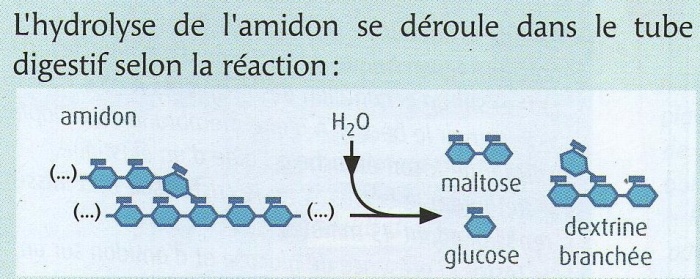 Tube A :  10 mL amidon seulTube B : 10 mL amidon + amylaseTube C : 10 mL amidon seul                          Prélèvement toutes les 3 minutes dans chaque tube                                        et test à l’eau iodée sur plaque de titration.                          Prélèvement toutes les 3 minutes dans chaque tube                                        et test à l’eau iodée sur plaque de titration.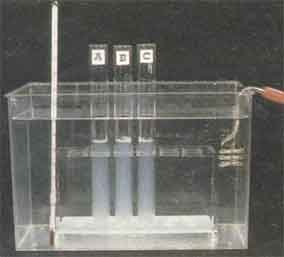 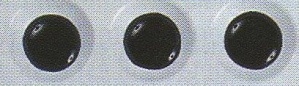 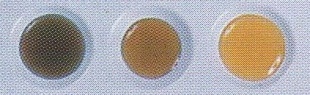 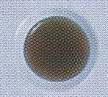 